AKCJA "LATO W MIEŚCIE"Na otwarcie sezonu były zorganizowane "Wianki na sportowo" piłka siatkowa plażowa, gry i zabawy dla najmłodszych i korfball.W ramach lata w mieście organizowany jest cykl Turniejów Piłki Siatkowej Plażowej (22.06, 13.07, 27.07, 03.08, 17,08) łącznie pięć turniejów.Organizowane są trzy spływy kajakowe. Pierwszy który już się odbył w dniu 09.06. Drugi który zaplanowany jest na 21.07 i trzeci 18.08.Turniej "Krzyśki" czyli "6 piłkarskie" zaplanowany został na dzień 20.07 na Nowej Wsi.W planach jest również pomoc w organizacji imprezy kolarskiej z okazji 100 rocznicy Bitwy Warszawskiej 1920 r. w dniach 16-18 sierpnia br.Pomoc w organizacji Półkolonii CKiCz poprzez organizację zajęć sportowo-rekreacyjnych dla ich uczestników.We współpracy z Ośrodkiem pomocy społecznej będą prowadzone akcje animacyjne na Plaży Miejskiej w Serocku.Na zakończenie wakacji jest organizowany Festyn w Jadwisinie – turniej piłki nożnej.Animatorzy na Orliku OSiRMAJ i CZERWIEC: soboty 18:00 -20:00 i niedziele 12:00-20:00dodatkowo 15.06 11:00-16:00LIPIEC i SIERPIEŃ: soboty 18:00-21:00 i niedziele 11:00-21:00dodatkowo 15.08 11:00-16:00WRZESIEŃ: soboty 18:00 -20:00 i niedziele 12:00-20:00Animatorzy  dbają o zapewnienie rozrywki mieszkańcom na naszym stadionie. Animator dysponuje sprzętem rekreacyjnym, który można użytkować na terenie OSiR (piłki nożne, piłki siatkowe, skakanki, rakiety do badmintona, rakiety do tenisa ziemnego i inne).Kort tenisowy jest czynny od połowy maja. Animator ma obowiązek wystawiania KP.ANALIZA OSIĄGNIĘTYCH WYNIKÓW SPORTOWYCH.Sekcja piłki nożnej Weteranów:7 miejsce w Mazowieckiej Lidze Weteranów sezon 2018/2019.Sekcja Szachy: Antoni Olszeski- udział w wielu turniejach w różnych kategoriach wiekowych czego efektem jest zdobywanie punktów w rankingu Polskiego Związku Szachowego,- udział w Mistrzostwach Polski i uzyskanie kwalifikacji do Mistrzostw Europy w szachach klasycznych, które odbędą się w sierpniu w Bratysławie 1-10.08.2019 r.Korfball.Mistrzostwo Polski seniorów w sezonie 2018/19.Zwycięstwo w Pucharze Polski w Quatro-korfballu oraz miejsce III i IV dwóch pozostałych drużyn z Serocka.Zwycięstwo w Turnieju Beachkorfballu.Drugie miejsce dzieci z klas I-szych w Ogólnopolskim Turnieju Korfballu w Konstancinie.Filip Zabagło – pływanie. I miejsce w Powiatowym Konkursie „Policjanci są wśród nas”III miejsce- Igrzyska Międzypowiatowe Rejonu Legionowo w mini piłce siatkowej,I miejsce w XV Biegu Niepodległości, II miejsce w mini turnieju piłki siatkowej na rzecz WOŚPVI miejsce Mistrzostwa Powiatu Legionowskiego w czwórboju lekkoatletycznym, VI miejsce Mistrzostwa Powiatu Legionowskiego w pływaniu sztafetowym chłopców szkół podstawowych wiele indywidualnych sukcesów w pływaniu.SPRAWOZDANIE SEKCJI TENISA STOŁOWEGO OŚRODKA SPORTU I REKREACJI W SEROCKUUdział w Wojewódzkich Turniejach Klasyfikacyjnych w sezonie 2018/2019Młodziczki-rocznik 2007-2006I Turniej Grand Prix Mazowsza Młodziczek-Warszawa 08.09.2018Miejsca 17-20-Marta RosińskaMiejsca 21-24  Alicja Solmińska, Julia Tylka, Zuzanna Mulik, Karina Stępkowska.II Turniej Grand Prix Mazowsza Młodziczek  Warszawa 06.10.2018Miejsca 13-16 Zuzanna MulikMiejsca 21-24 Marta Rosińska, Julia TylkaIII Turniej Grand Prix Mazowsza MłodziczekMiejsca 13-16 Zuzanna MulikMiejsca 25-32 Alicja Solmińska, Marta Rosińska, Julia TylkaMiejsca 33-48 Karina StępkowskaEliminacje Wojewódzkie Indywidualnych Mistrzostw Polski Młodziczek Nadarzyn 23.03.2019Miejsca 13-16 Marta Rosińska, Zuzanna MulikMiejsca 17-24 Julia Tylka, Julia Solmińska, Karina StępkowskaEliminacje Wojewódzkie Indywidualnych Mistrzostw Polski Młodziczek-Gra Deblowa (Gostynin)Miejsca 9-16 Marta Rosińska-Karina Stępkowska                        Zuzanna Mulik-Julia TylkaDrużynowe Mistrzostwa Mazowsza Młodziczek Gostynin 24.03.2019Miejsca 5-8Alicja Solmińska-Marta RosińskaJulia Tylka-Zuzanna MulikJulia Szulakowska-Liliana TylkaMazowiecki Ranking Młodziczek Po sezonie  2018/201919. Zuzanna Mulik23. Marta Rosińska26. Julia Tylka28. Alicja Solmińska     32. Karina StępkowskaMazowiecki Ranking Młodziczek Klasyfikacja klubów Po sezonie 2018/2019Poz.     Klub                                                                            Punkty    1       KS BOGORIA Grodzisk Mazowiecki                                  936    2       SLKS OLIMPIJCZYK Jeżowo                                            480           3       ŁKS PROMNIK Łaskarzew                                               412    4       KS SOKÓŁ OSiR Serock                                               314    5       KS SPÓJNIA Warszawa                                                  217    6       UKS ALFA Gostynin                                                      176    7       SCKiS HALS Warszawa                                                 132    8       UKS RETURN Piaseczno                                               121    9       MKS POGOŃ Siedlce                                                  121    10     SKS 40 Warszawa                                                      109    11     IKRTS Józefów                                                          107    12     IKTS BROŃ Radom                                                      87    13     GUKS ORZEŁ Siedlin                                                   84    14     UKS PAŁAC MŁODZIEŻY SYRENA Warszawa                  64I Grand Prix Mazowsza Żaczek Wyszogród, 16.06.2018Miejsca 8-5 Liliana TylkaMiejsca 9-12 Julia Tylka, Marta RosińskaMiejsca 13-16 Maja Borkowska, Kamila SiulerzyckaMiejsca 17-20 Julia Szulakowska, Karina Stępkowska, Zuzanna BorkowskaMiejsca 21-24 Oliwia Przybysz, Marika MerdaMiejsca 25-28 Zuzanna Mulik, Hanna Sokołowska II Grand Prix Mazowsza Żaczek Nadarzyn 10.11.2018Miejsca 9-12 Julia Tylka, Zuzanna MulikMiejsca 13-16 Julia SzulakowskaMiejsca 17-20 Marta RosińskaMiejsca 21-24 Karina Stępkowska, Marika Merda, Zuzanna Borkowska Miejsca 25-28 Maja Borkowska, Hanna Sokołowska, Liliana Tylka III Grand Prix Mazowsza Żaczek Nadarzyn 16.02.2019Miejsca 13-16 Julia Szulakowska, Karina Stępkowska, Marta Rosińska Miejsca 17-20 Zuzanna Mulik, Liliana TylkaMiejsca 21-24 Zuzanna BorkowskaMiejsca 25-32 Hanna Sokołowska, Maja BorkowskaMiejsca 33-48 Alicja SolmińskaEliminacje Wojewódzkie Indywidualnych Mistrzostw Polski Żaczek Nadarzyn 28.04.2019Miejsca 9-12 Zuzanna MulikMiejsca 13-16 Marta Rosińska, Liliana Tylka, Zuzanna BorkowskaMiejsca 17-20 Julia Szulakowska, Julia TylkaMiejsca 21-24 Karina Stępkowska, Oliwia PrzybyszMiejsca 25-32 Marika Merda, Kamila Siulerzycka, Maja Borkowska, Hanna SokołowskaMiejsca 33-48 Alicja SolmińskaI Grand Prix Mazowsza Skrzatek Nadarzyn 07.10.2018Miejsce   3 Liliana TylkaMiejsca 5-6 Julia SzulakowskaMiejsca 7-8 Hanna SokołowskaIII Grand Prix Mazowsza Skrzatek Wyszogród 19.01.2019Miejsce 2. Liliana TylkaMiejsce 3. Julia SzulakowskaMiejsce 8. Hanna SokołowskaMazowiecki Ranking Skrzatek Po III GPM Sezon 2018/2019Miejsce 2. Liliana TylkaMiejsce 4. Julia SzulakowskaMiejsce 6. Hanna SokołowskaDrużynowo KS Sokół Serock zdobył I miejsce w województwieUdział w innych turniejach organizowanych przez PZTS, KS Lotos Jabłonna ,Ośrodek Sportu i Rekreacji w Serocku.I Młodzieżowy TTS o Puchar PZTS/ŻACZKI Warszawa 29.09.2018Miejsca 9-12 Zuzanna MulikMiejsca 13-16 Karina StępkowskaMiejsca 17-24 Zuzanna Borkowska, Maja Borkowska, Kamila Siulerzycka, Julia Szulakowska,                           Liliana Tylka	I Memoriał Tenisa stołowego im. Stanisława Sciechury 13.04.2019Wyniki TurniejuSkrzatki1.Julia Szulakowska2.Liliana Tylka3.Hanna SokołowskaSkrzaci1.Andrzej Szelejewski2.Jakub Nowak3.Tomasz KrysickiŻaczki1.Julia Tylka2.Zuzanna Mulik3.Marta RosińskaŻacy1.Adam Smoter2.Olaf Szczegielniak3.Jan SztolsztenerMłodziczki1.Anna Zdunek2.Anna Mulik3.Natalia ŚledziewskaMłodzicy1.Alan Cyps albo Zyps2.Szymon Włowczyk3.Adam WójcikKadetki1.Katarzyna Trochimiuk2.Marta Harazińska3.Dagmara CzestkowskaKadeci1.Dawid Staniszewski2.Józef Żuchowski3.Rafał ŁukasiewiczOpen Kobiet1.Małgorzata Zdunek2.Marta Mierzwa3.Renata SzuleckaOpen Mężczyzn1.1Adam Kłosiński2.Jarosław Klamut3.Rafał Michalik„Przyjaciele”1.Rafał Michalik2.Daniel Koroś3.Adam ŁabędźIV Memoriał Małgorzaty Kowalskiej w Tenisie StołowymKlasyfikacja zawodników z Serocka po czterech turniejach Dziewczęta 2010 i młodsze:1.Liliana Tylka-90pkt2.Julia Szulakowska-84pkt3.Hanna Sokołowska-78pktChłopcy 2010 i młodsi:1.Igor Szymański-104pkt2.Krystian Kowalski-101pktDziewczęta 2018-2009:3.Zuzanna Mulik-82pkt4.Julia Tylka-82pkt5.Magdalena Nałęcz-74pkt6.Kinga Raciborska-69pkt7.Marta Rosińska-60pkt8.Alicja Solmińska-58pkt9.Kamila Siulerzycka-53pkt10.Oliwia Przybysz-51pkt11.Karina Stępkowska-48pkt12.Zuzanna Borkowska-30pkt13.Marta Borkowska-12pktPowiatowe Rozgrywki Tenisa Stołowego w ramach Mazowieckich Igrzysk Młodzieży Szkolnej 17.01.2019Drużyna Dziewcząt wystąpiła w składzie:1.Marta Rosińska2.Zuzanna Mulik3.Juia Tylka4.rez. Alicja SolmińskaDrużyna chłopców wystąpiła w składzie:1.Szymon Wdowiak2.Dawid Kukawski3.Jakub JurasSzczegółowa klasyfikacja dziewcząt kategoria „Dzieci”: 1 Miejsce SP Serock2 Miejsce SP Łajski 3 Miejsce SP 8 LegionowoSzczegółowa klasyfikacja chłopców kategoria „Dzieci”:1 Miejsce SP 1 Legionowo2 Miejsce SP Wieliszew3 Miejsce SP ZegrzeKategoria Młodzież DziewczętaI Miejsce SP Serock w składzie:1.Dagmara Czestkowska2.Maja KochańskaKategoria Młodzież ChłopcyIII Miejsce SP Serock w składzie:1.Dawid Staniszewski2.Karol Szachna3.Rafał KlikMiędzypowiatowe zawody w tenisie stołowym Dziewcząt Kategoria MłodzieżIII Miejsce SP Serock w składzie:1.Dagmara Czestkowska 2.Maja KochańskaMiędzypowiatowe zawody w tenisie stołowym Dziewcząt Kategoria DzieciI Miejsce SP Serock w składzie:1.Julia Tylka2.Zuzanna Mulik3.rez. Alicja Solmińska4.rez. Karina StępkowskaFinał Mazowieckich Igrzysk Młodzieży Szkolnej w Jeżewie11 Miejsce Dziewczęta w składzie:1.Julia Tylka2.Zuzanna Mulik3.Marta RosińskaSzkoleniaIntegralny Tenis StołowyFundamenty od marzenia do mistrzostwaSzkolenie prowadził Jerzy Grycan- Trener klasy mistrzowskiej tenisa stołowego, trener mentalny, mistrz-praktyk NLP. Studiował w Polsce, Chinach i Australii. Przez ponad 20 lat prowadził kadry narodowe Polski i Australii. Autor książki „Integralny Tenis Stołowy” Od 10 lat zajmuje się głównie szkoleniem trenerów. Certyfikowany „coach developer” w International Council of Coaching Excellence W ramach Narodowego Programu Rozwoju Tenisa Stołowego w dniach 2 i 3 marca 2019 r. OSiR Serock zorganizował dwudniowe szkolenie dla Sekcji Tenisa Stołowego. W szkoleniu uczestniczyło 25 zawodników. Całość prowadził Pan Jerzy Grycan natomiast pomagali mu instruktorzy OSiR w Serocku Barbara Klik, Zbigniew Chodkowski i Krzysztof Szymański. Zajęcia były podzielone na blok sprawnościowy i blok teoretyczny. W czasie zajęć na hali, w zależności od stopnia zaawansowania, zawodnicy doskonalili wszystkie elementy techniczne gry. Na zajęciach teoretycznych analizowano materiały video. Zajęcia teoretyczne były również poświęcone nauce taktyki gry. Serdeczne podziękowania dla zawodników za zaangażowanie    Galeria zdjęćMazowiecki Pingla Cup Grodzisk 1.06.2019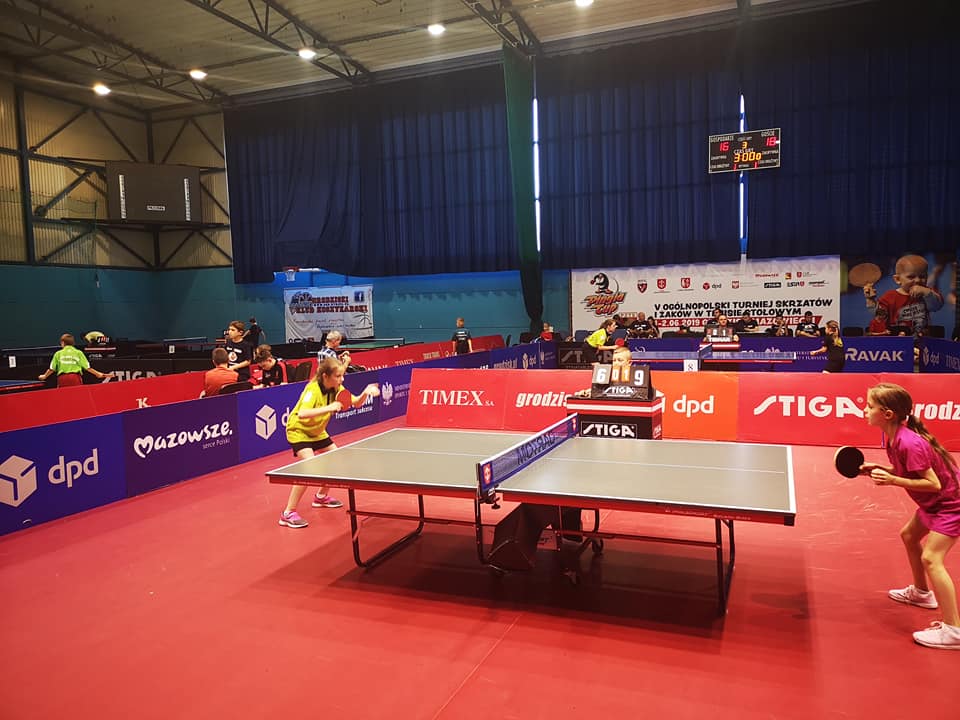 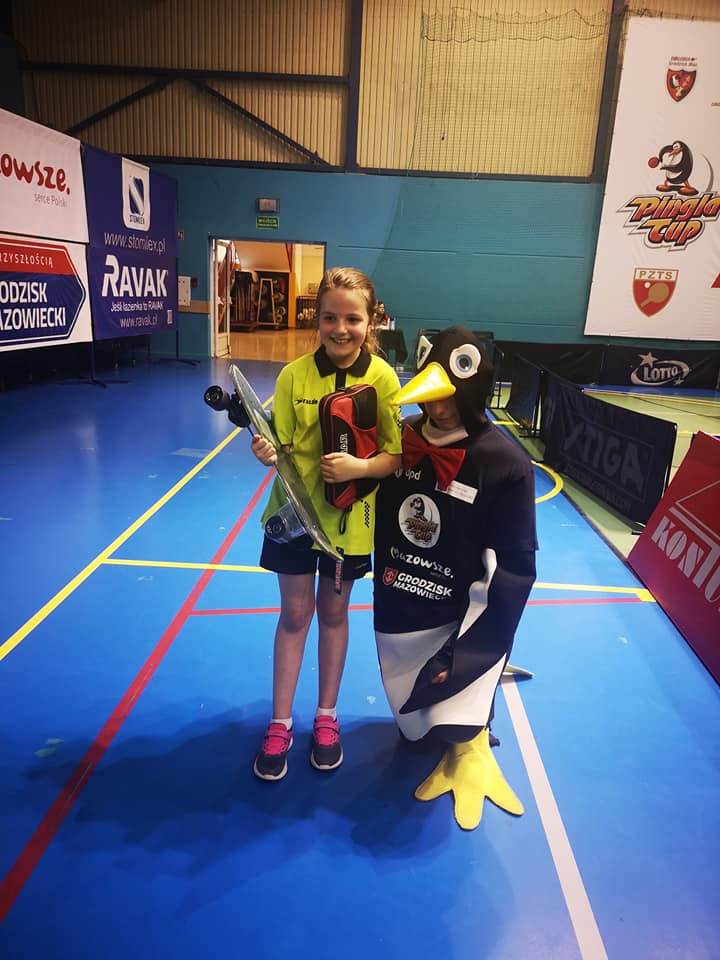 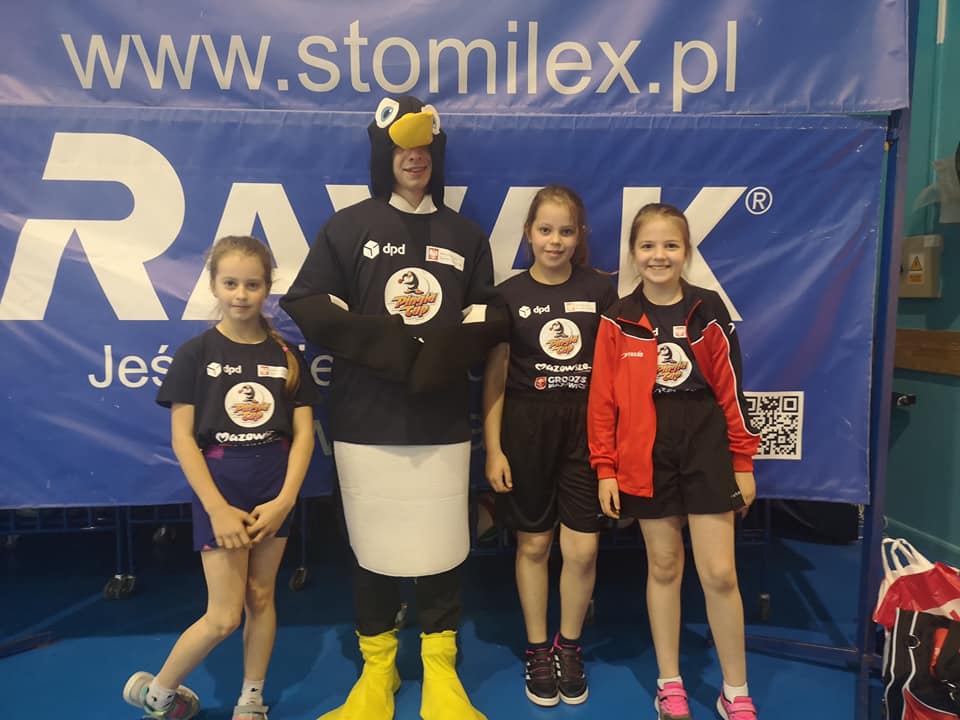 Mistrzostwa Mazowsza Skrzatów i Żaków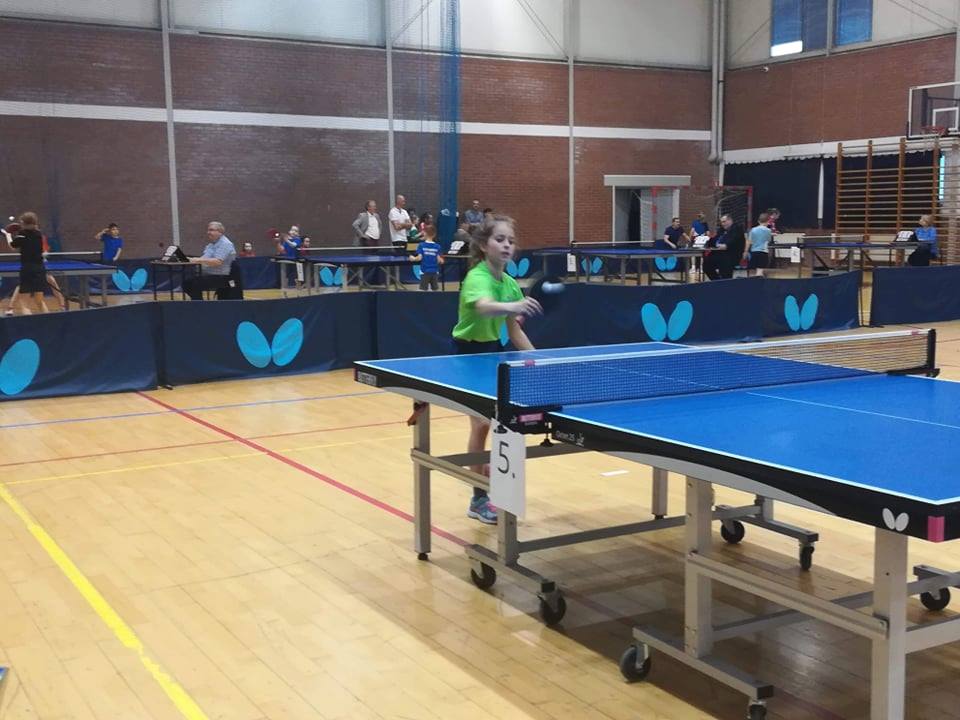 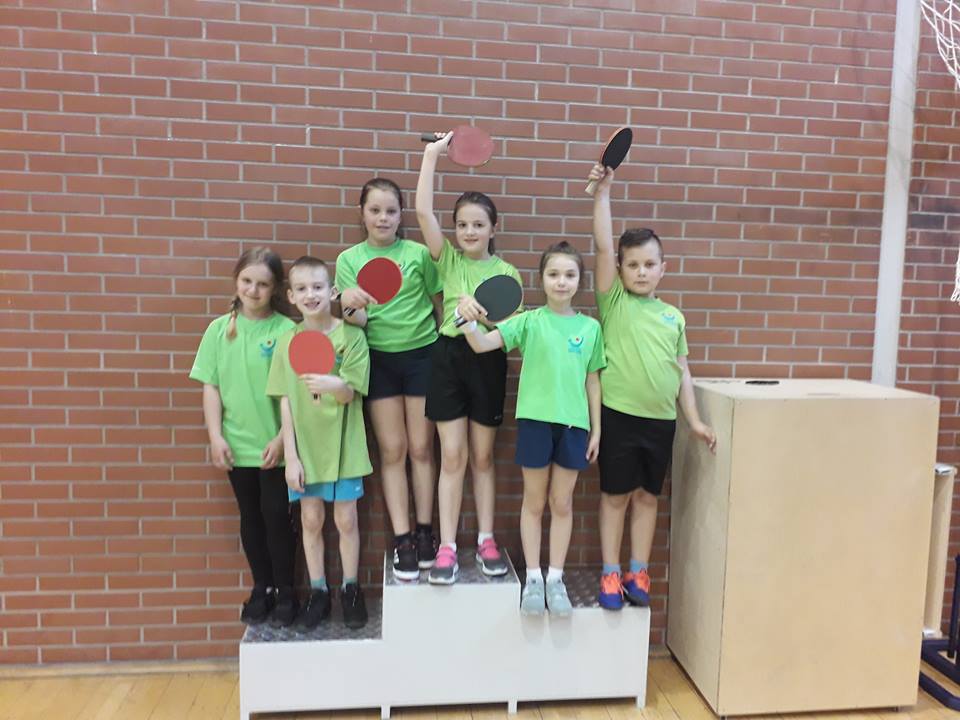 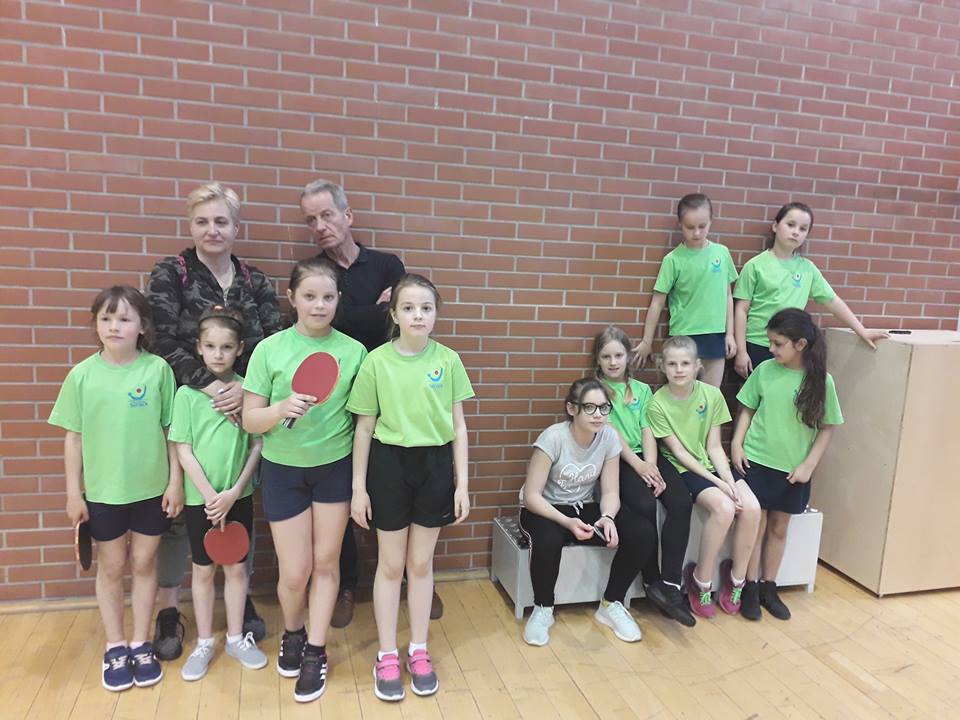 I Memoriał im. Stanisława Ściechury 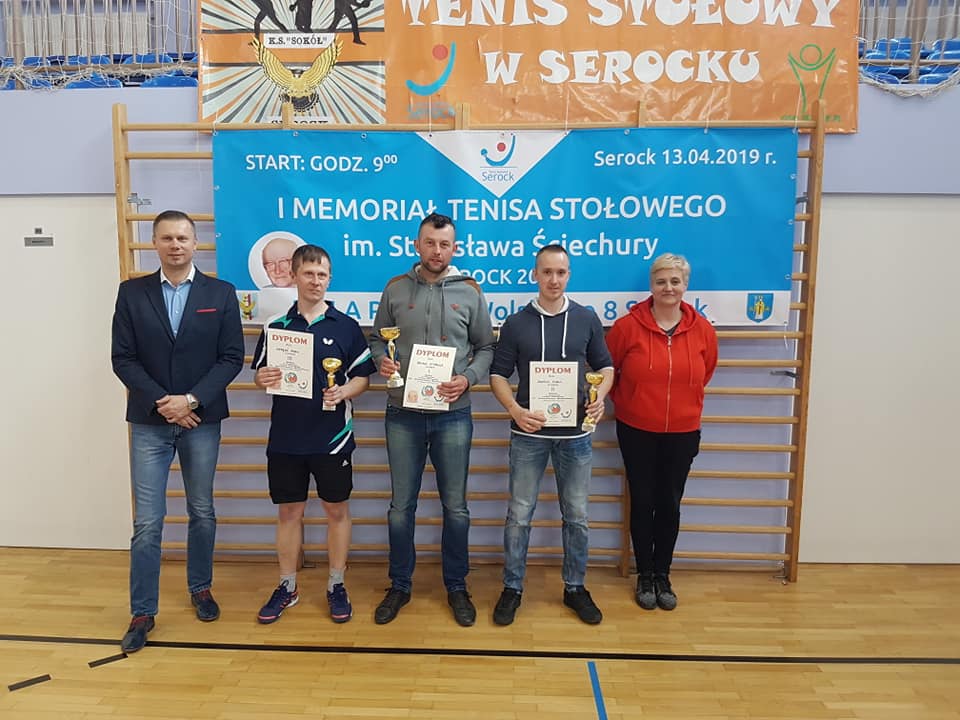 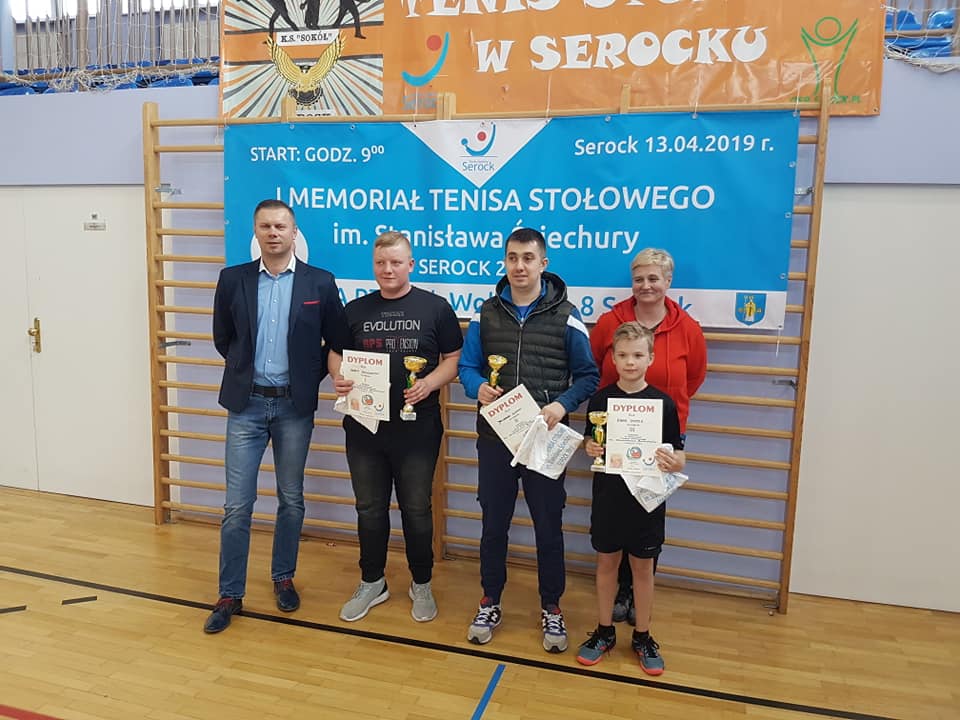 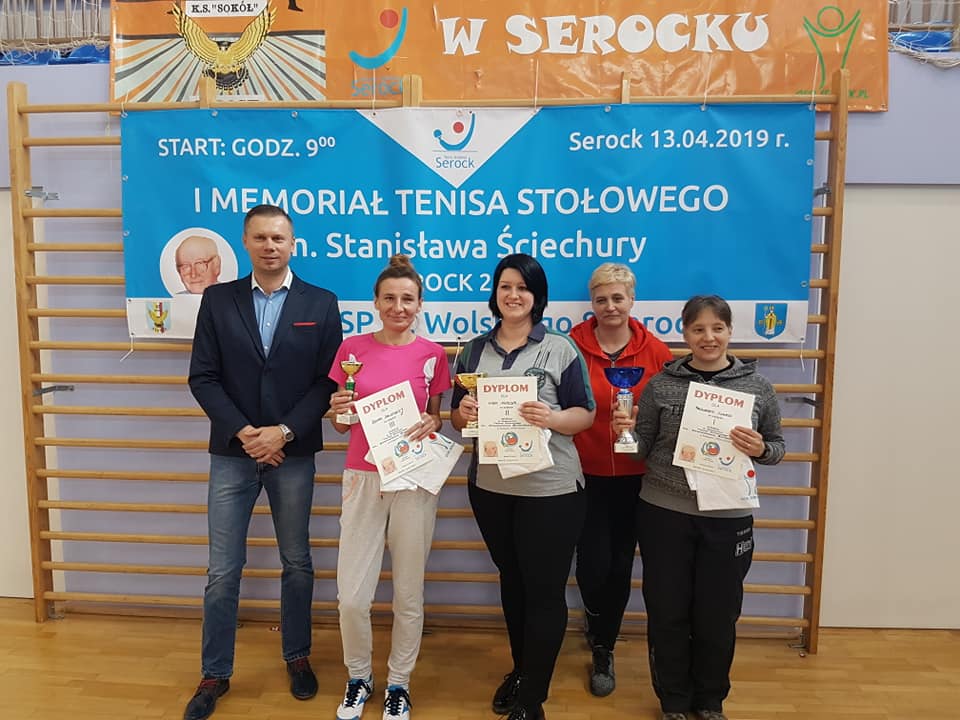 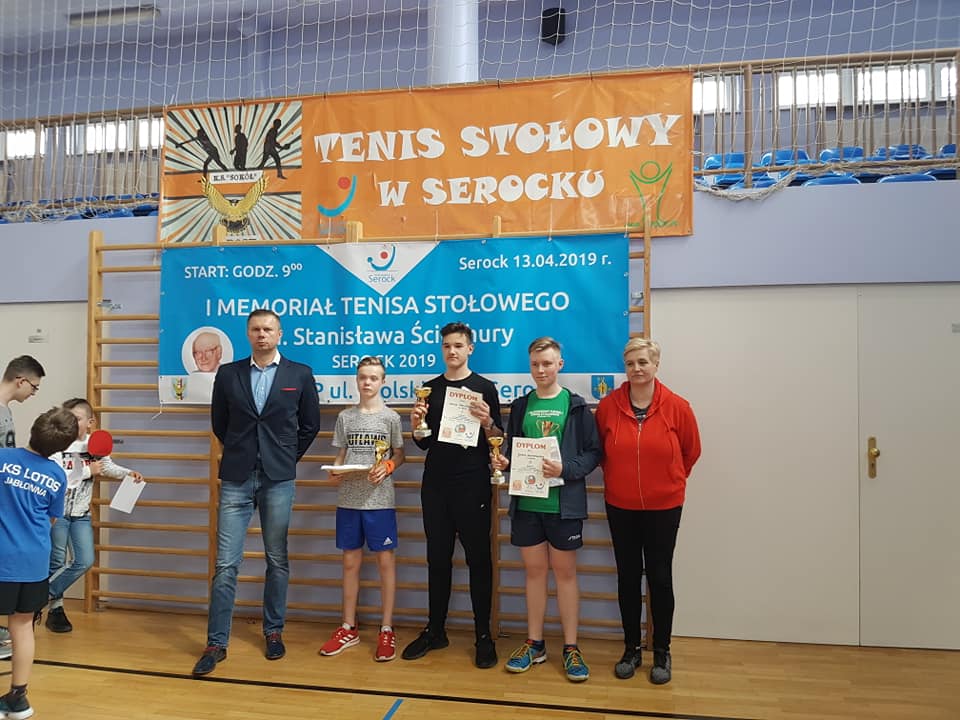 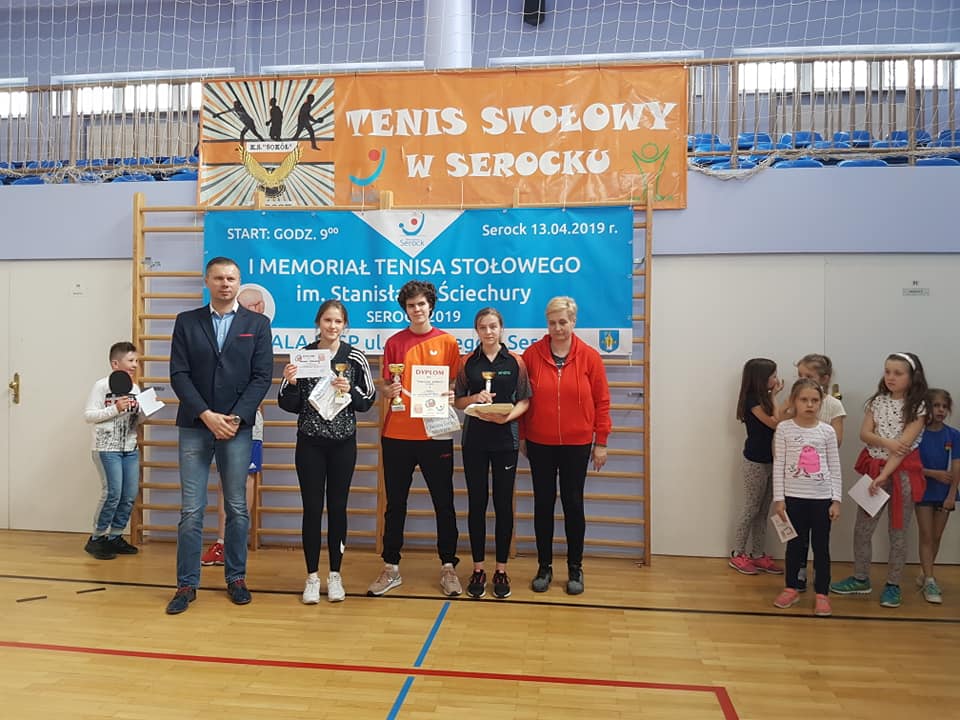 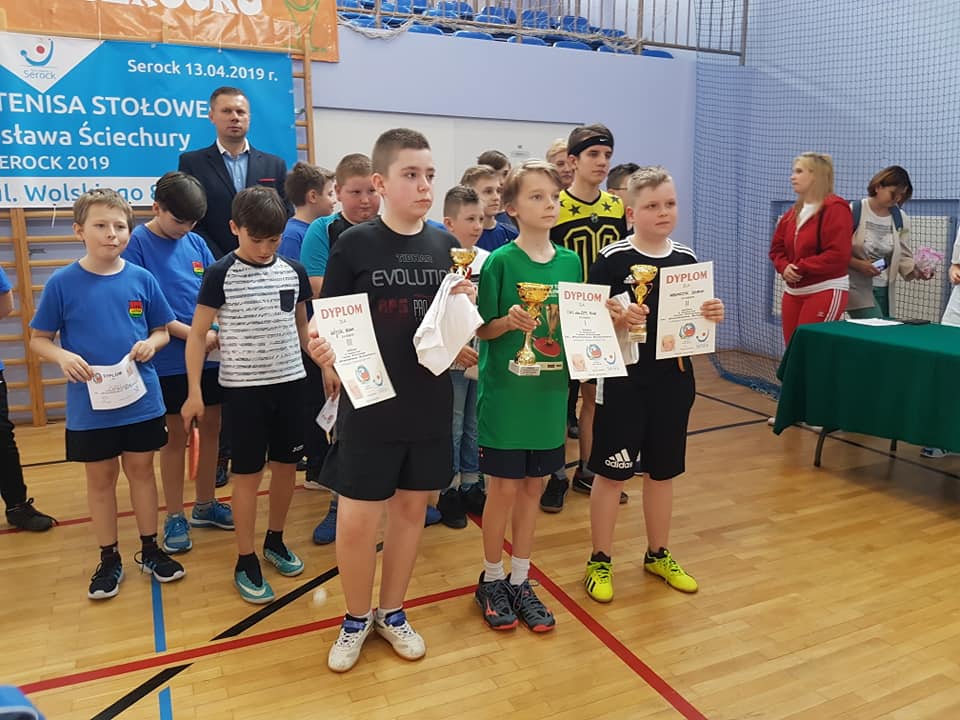 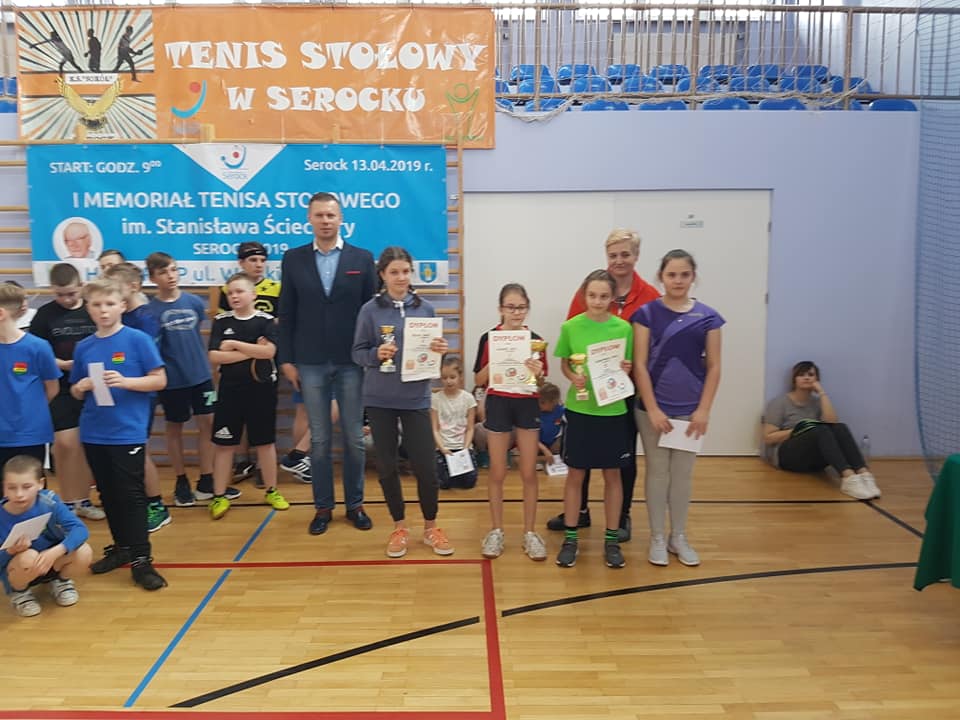 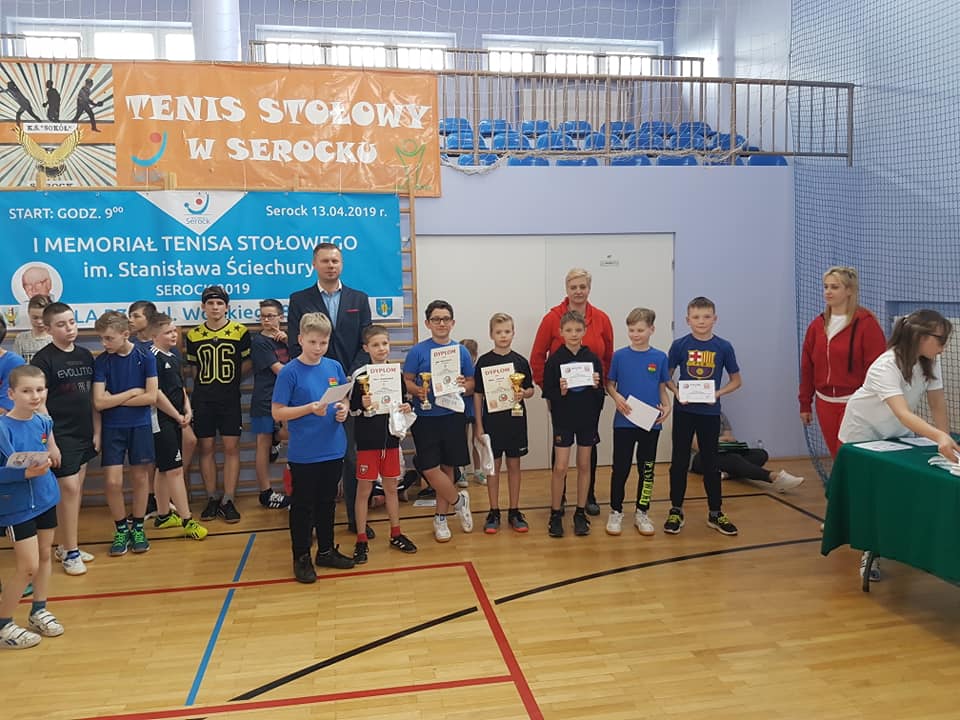 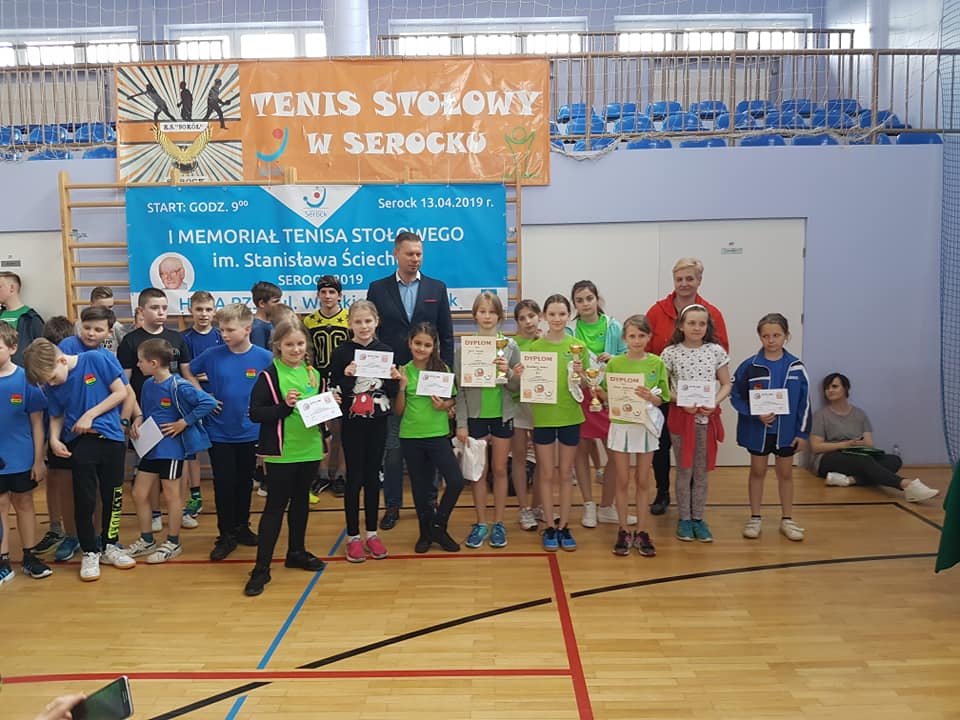 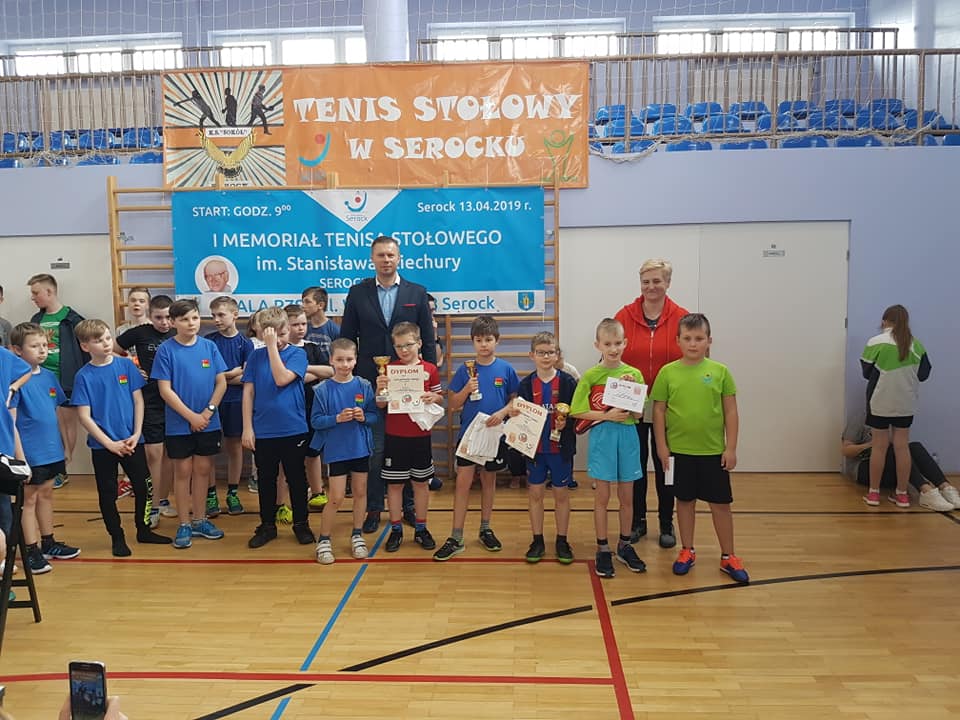 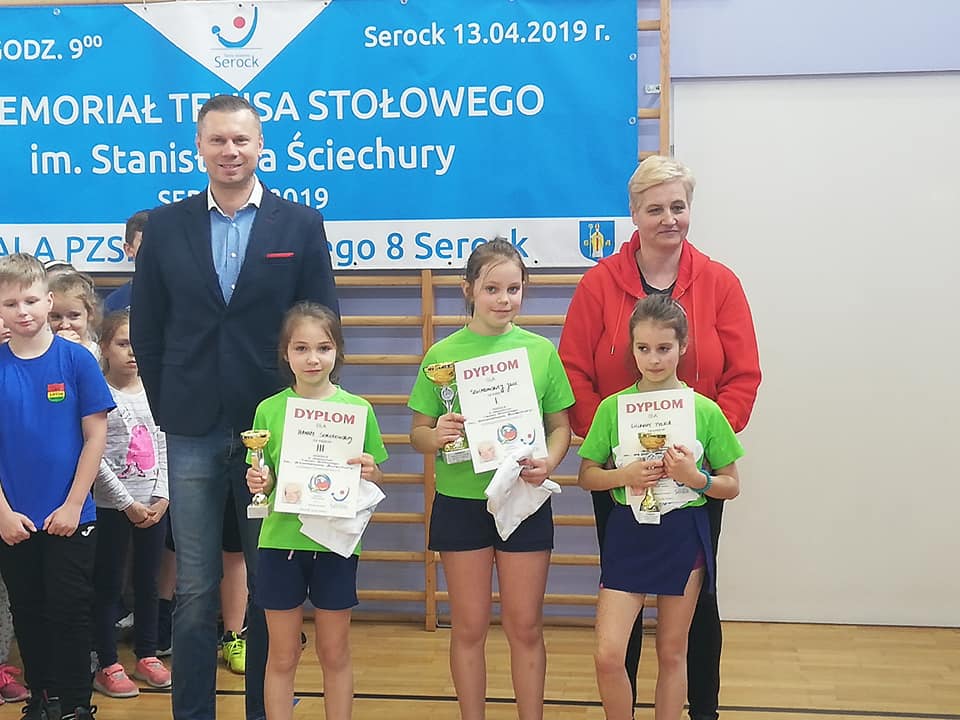 Indywidualne i drużynowe mistrzostwa młodziczek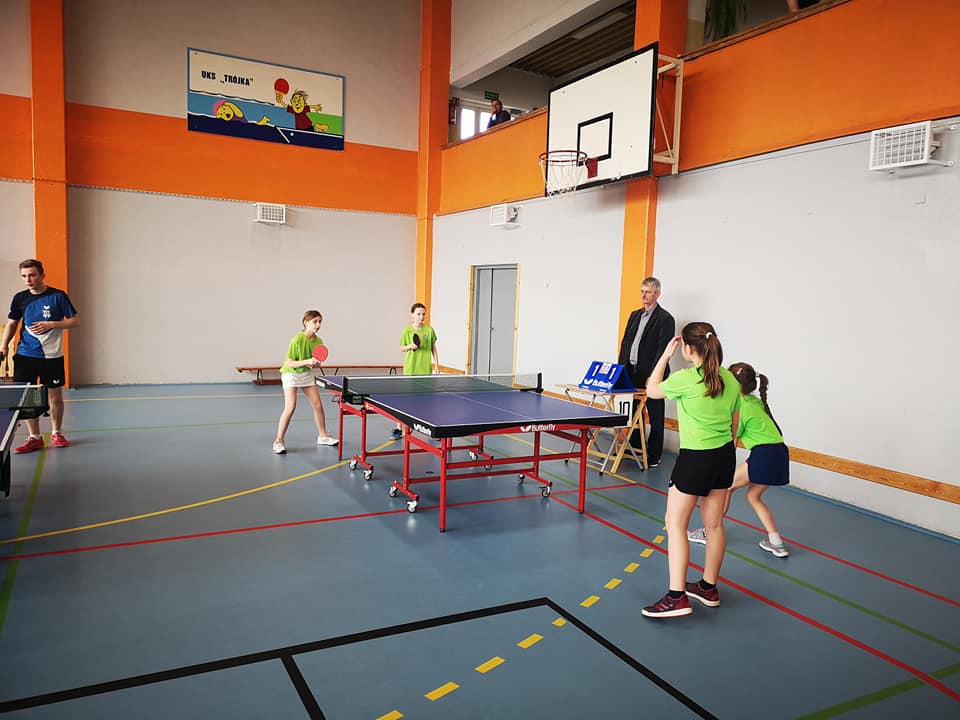 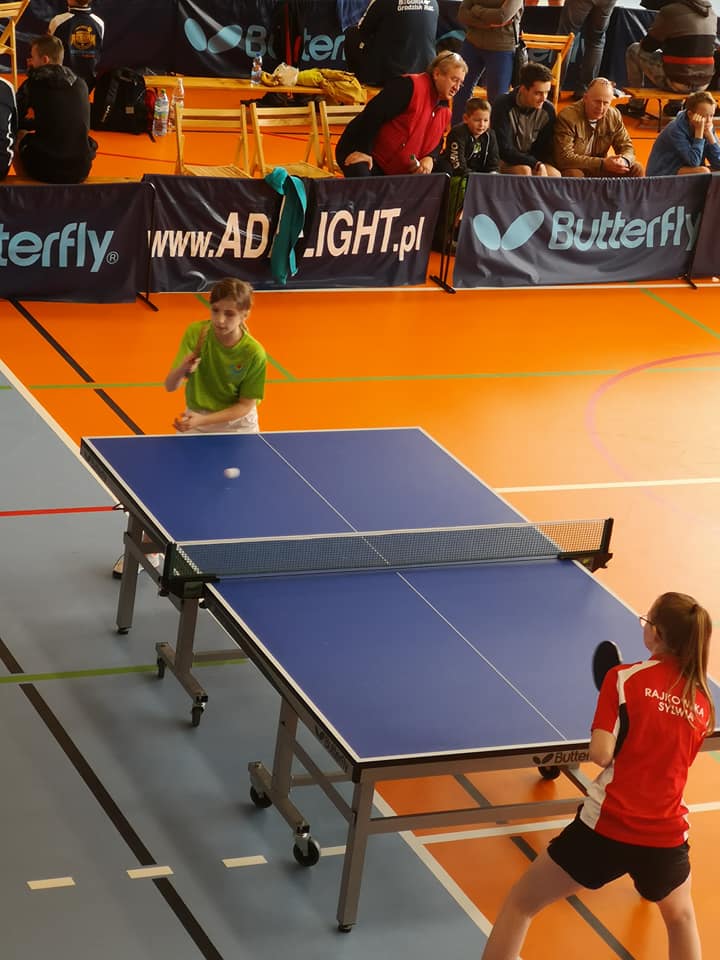 Memoriał im. Małgorzaty Kowalskiej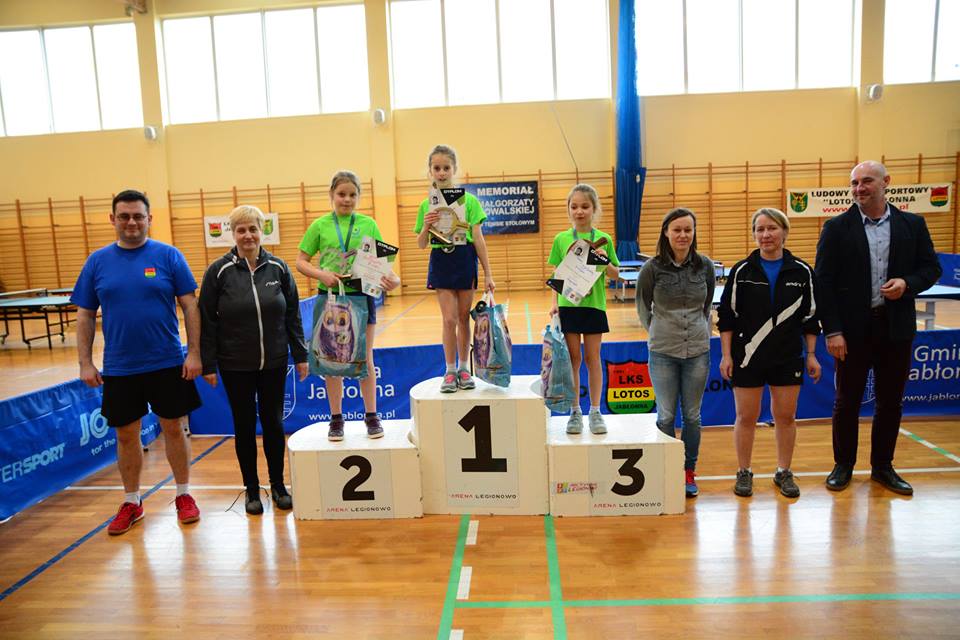 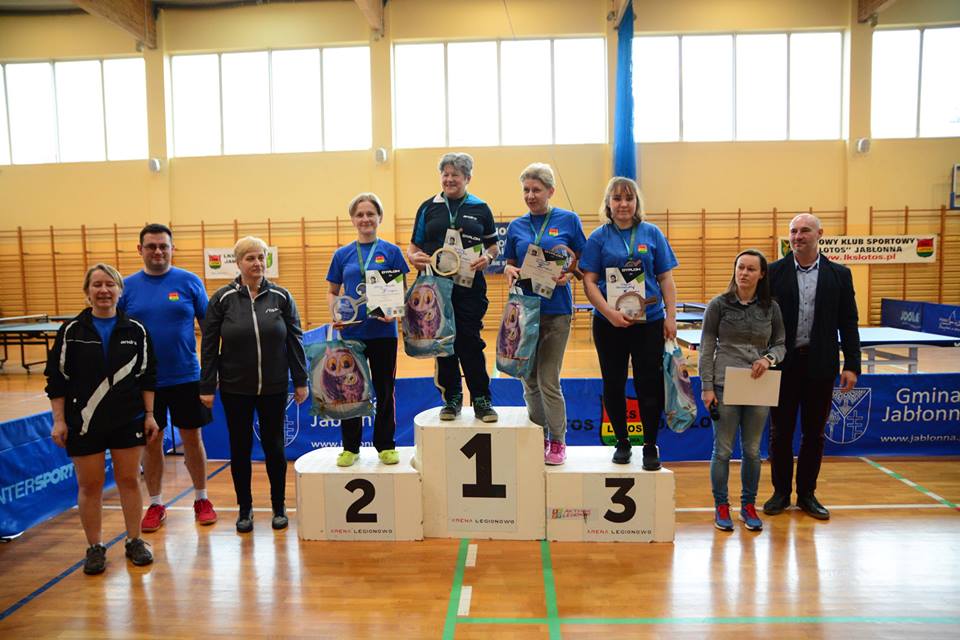 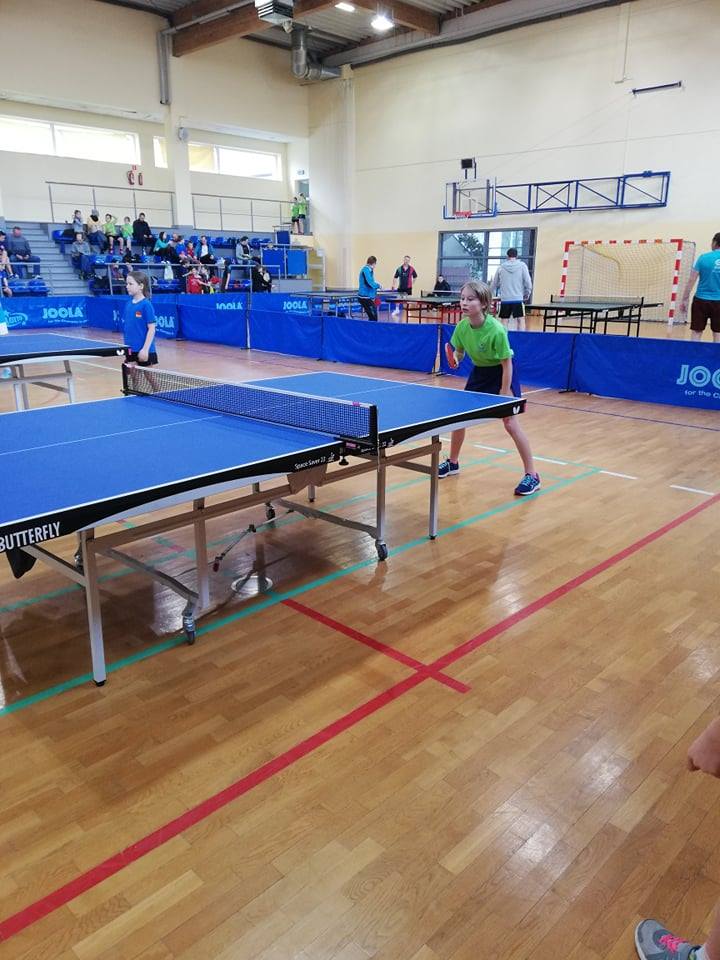 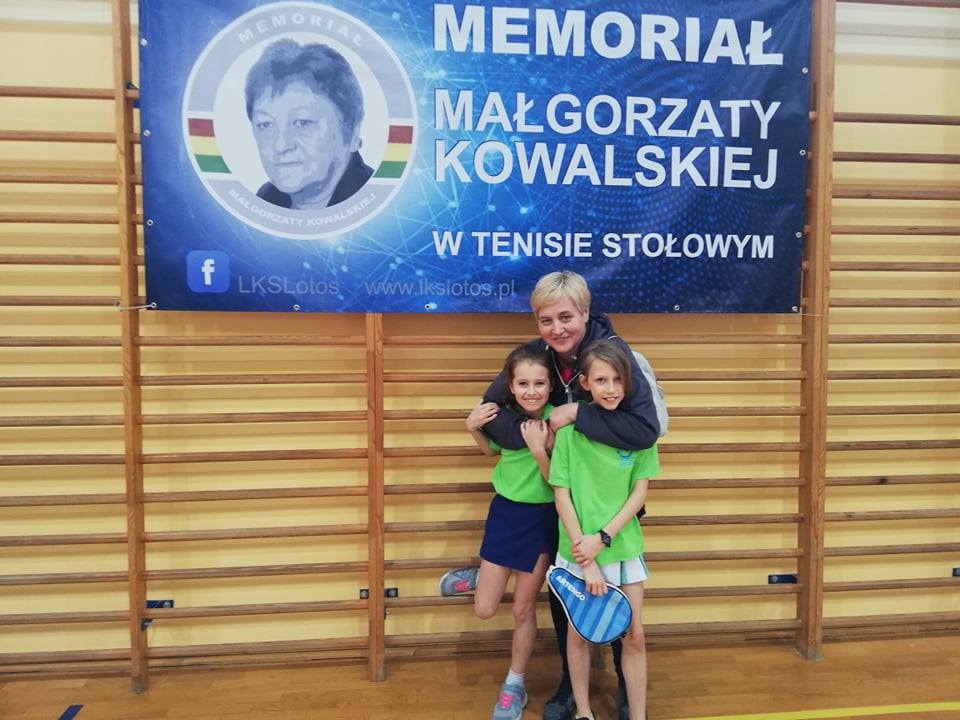 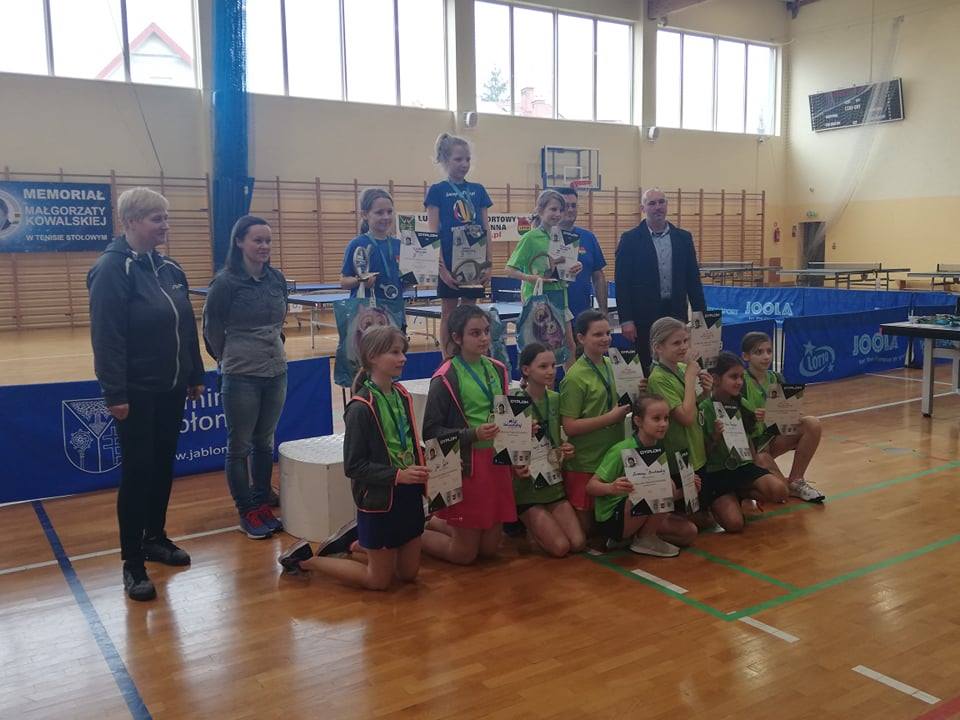 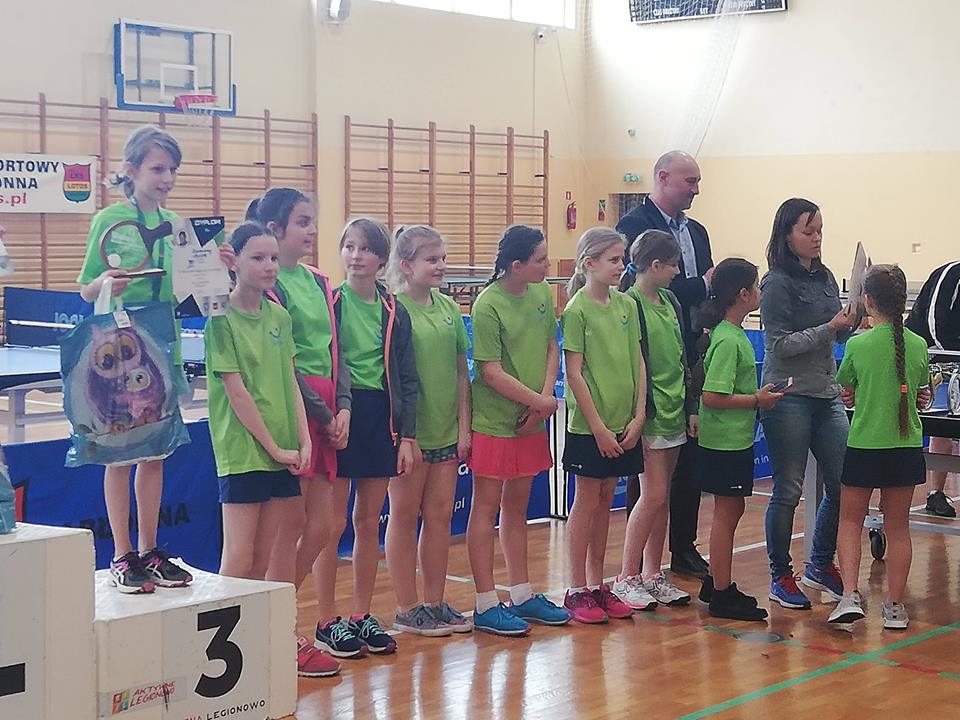 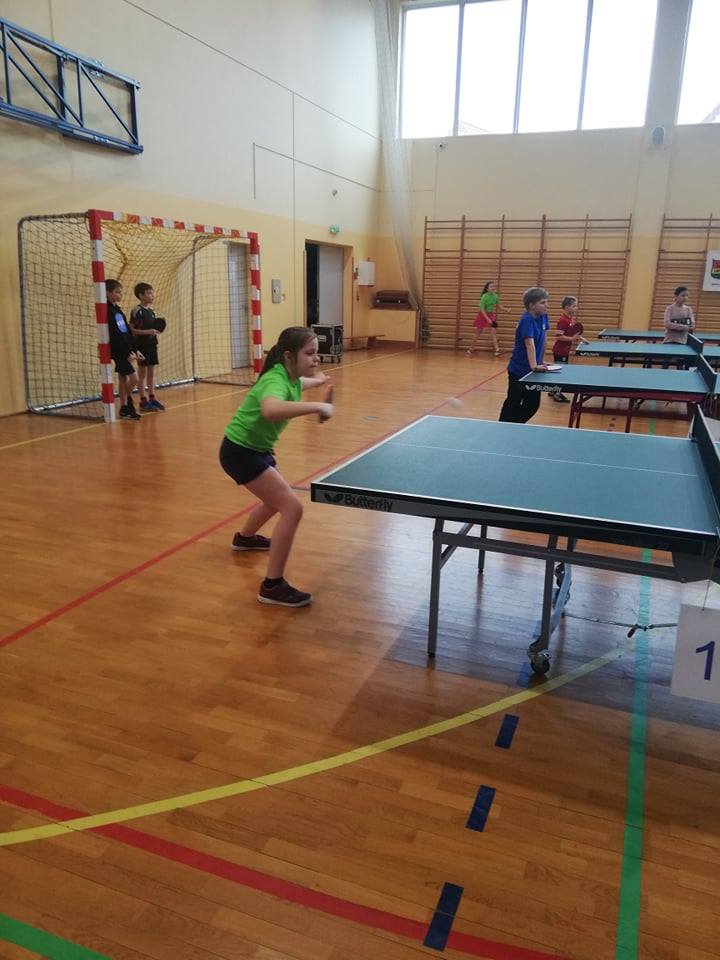 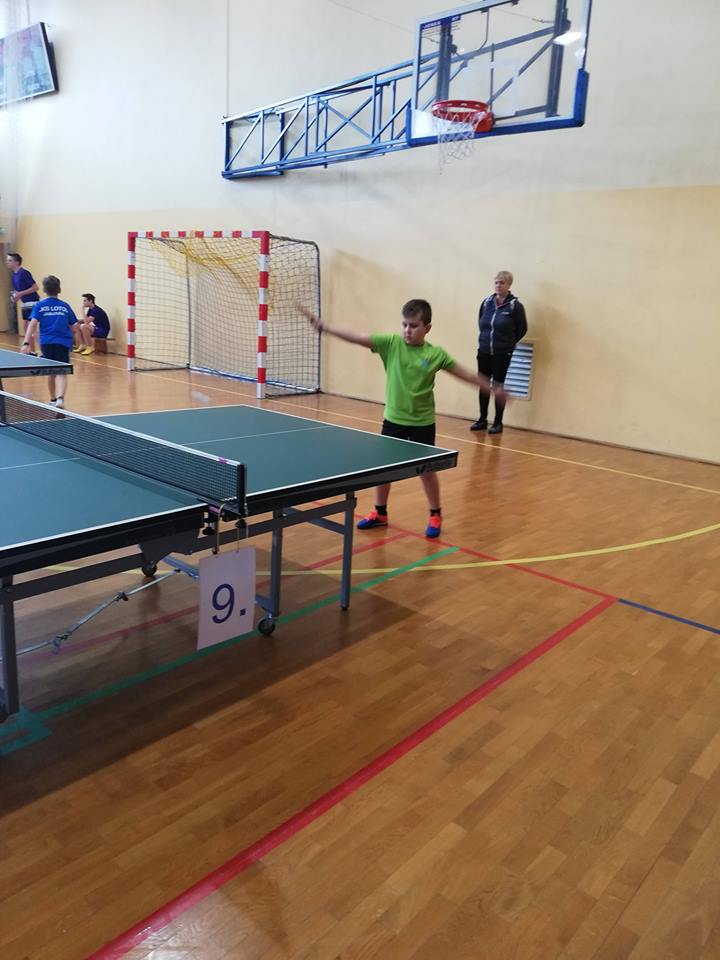 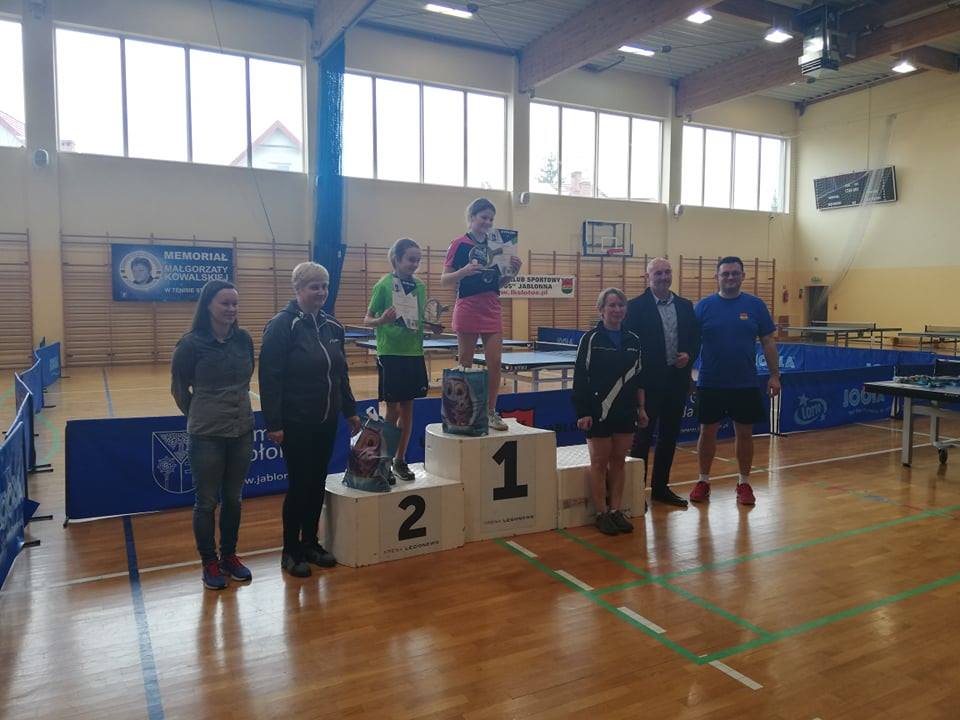 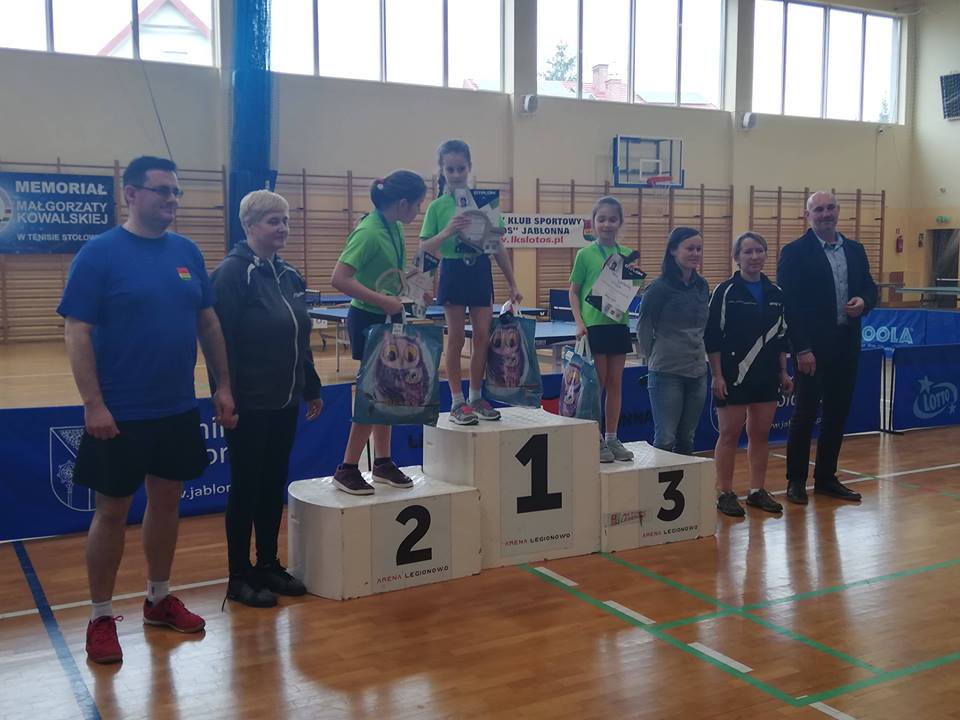 Zawody Międzypowiatowe w ramach MIMS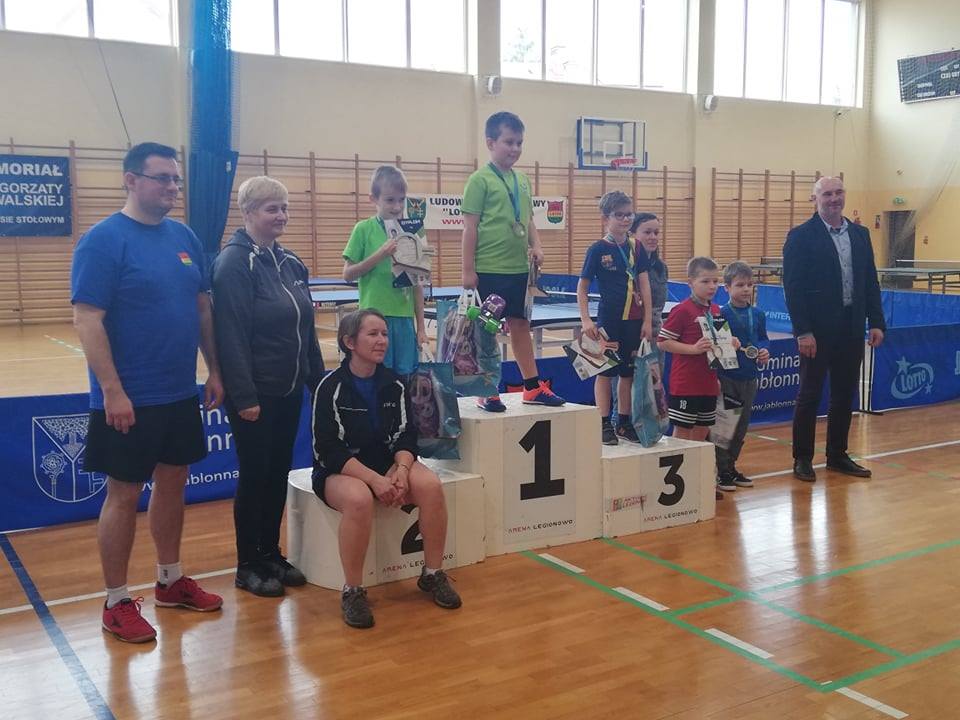 Międzypowiatowe Zawody w ramach MIMS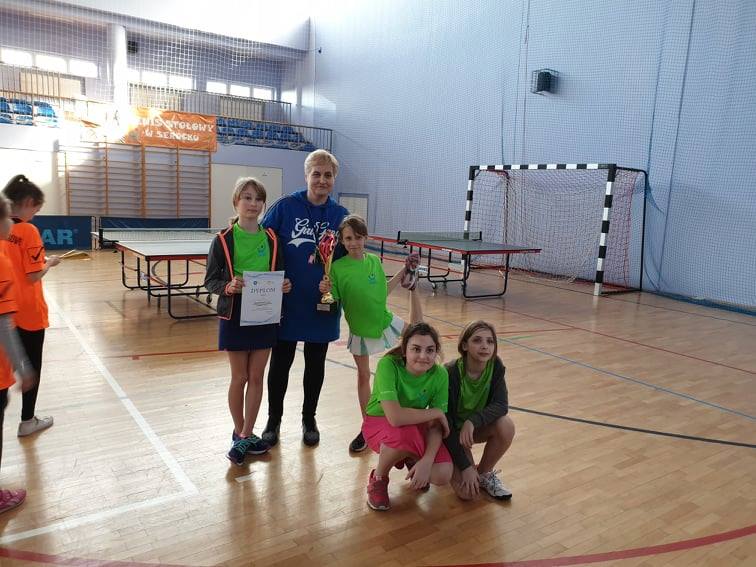 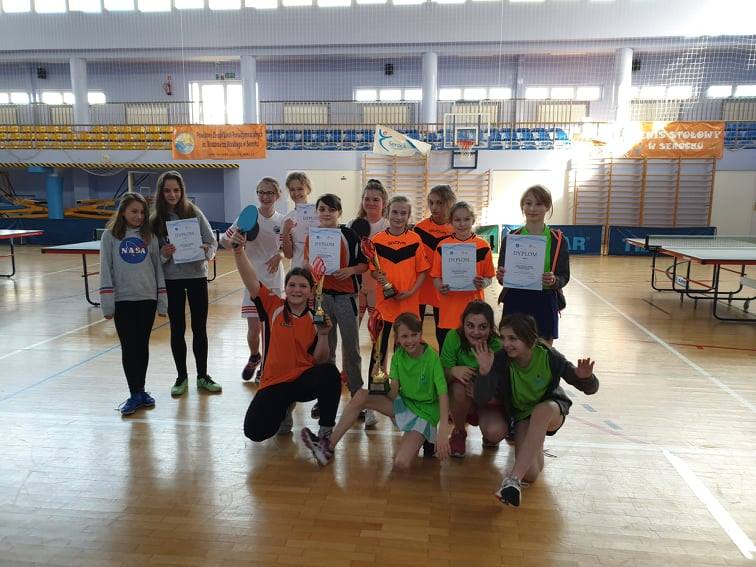 